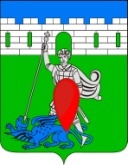 администрация пригородного сельского поселения крымского района ПОСТАНОВЛЕНИЕот 14.04.2023                                                                                                                        № 59 хутор НовоукраинскийОб утверждении реестра муниципальных услуг администрации Пригородного сельского поселения Крымского района В целях обеспечения информационной открытости деятельности администрации Пригородного сельского  поселения Крымский район, повышения качества и доступности предоставления муниципальных услуг (исполнения муниципальных функций), в соответствии с Федеральным законом от 27 июля 2010 года № 210-ФЗ  «Об организации предоставления государственных и муниципальных услуг», п о с т а н о в л я ю:1. Утвердить реестр муниципальных услуг администрации Пригородного сельского поселения Крымского района (приложение).2.  Контроль за выполнением настоящего постановлением  возложить на заместителя главы Пригородного сельского поселения  Крымского  района. 3. Признать утратившим силу постановление администрации Пригородного сельского поселения Крымского района от 6 февраля 2023 года № 24 «Об утверждении реестра муниципальных услуг администрации Пригородного сельского поселения Крымского района». 4.  Постановление вступает в силу со дня его подписания.     Глава Пригородного сельского поселения  Крымского  района                                                           В.В. Лазарев              Приложение к постановлению администрации Пригородного сельского поселенияКрымского  района от 14.04.2023 № 59Реестр муниципальных услуг   администрации Пригородного сельского поселения  Крымского района № п/пНаименование муниципальной услуги (функции)Наименование структурного подразделения (специалист) администрацииРаздел 1.Муниципальные услугиРаздел 1.Муниципальные услугиРаздел 1.Муниципальные услугиПредоставление выписки из реестра  муниципального имуществаБухгалтерияВыдача разрешения на право организации розничного рынкаСпециалист по земельным вопросамВыдача разрешений на вступление в брак лицам, достигшим возраста шестнадцати летОбщий отдел администрации Пригородного сельского поселенияПредоставление архивных справок, архивных выписок и архивных копийОбщий отдел администрации Пригородного сельского поселенияПредоставление копий правовых актов администрации Пригородного сельского поселения Крымского районаОбщий отдел администрации Пригородного сельского поселенияПредоставление выписки из похозяйственной книгиОбщий отдел администрации Пригородного сельского поселенияПредоставление порубочного билета и (или) разрешения на пересадку деревьев и кустарниковЗаместитель главы Пригородного сельского поселенияВыдача разрешений на проведение земляных работ Заместитель главы Пригородного сельского поселенияПрисвоение, изменение и аннулирование адресовСпециалист по земельным вопросамПредоставление муниципального имущества в аренду или безвозмездное пользование без проведения торговБухгалтерияПо даче письменных разъяснений налогоплательщикам и налоговым агентам по вопросу применения нормативных правовых актов Пригородного сельского поселения Крымского района о местных налогах и сборахСпециалист по налогамСогласование схемы расположения объекта (ов) газоснабжения, используемого (ых) для обеспечения населения газом»Заместитель главы Пригородного сельского поселенияЗаключение нового договора аренды земельного участка без проведения торговСпециалист по земельным вопросамПредоставление в собственность, аренду, безвозмездное пользование земельных участков, находящихся в муниципальной собственности, без проведения торгов и на торгахСпециалист по земельным вопросамПредварительное согласование предоставления земельного участкаСпециалист по земельным вопросамЗаключение договора на размещение объектов на землях или земельных участках, находящихся в муниципальной собственности, без предоставления земельных участков и установления сервитутов, публичного сервитутаСпециалист по земельным вопросамПредоставление земельных участков, находящихся в муниципальной собственности, отдельным категориям граждан в собственность бесплатноСпециалист по земельным вопросамВыдача разрешения на пересадку зеленых насаждений на территории Пригородного сельского поселения Крымского районаЗаместитель главы Пригородного сельского поселения